Papp Anikó Míra: A csodabuborék      Szabadidős foglalkozás        Készítette: Kovács MáriaSzabadidős foglalkozásBuborékfújó pálca és folyadék Eszközökzseníliadrót, műanyag gyöngy, és ragasztópisztolyA folyadékhoz szükségünk lesz egy szélesebb szájú fél literes pet palackraElkészítés:1. A pet palack kupakjába ragasztópisztollyal ragasszuk bele a zseníliadrótot.2. A zseníliadrótot félbehajtjuk, és a nyitott részén kezdve gyöngyöket húzunk     rá.3. A drót másik oldalán kialakíthatunk valami egyszerű mintát is, pl     szívecske, kör, tojás4. A folyadéknak a következő recept szerint készül:1/2 mosogatószer (JAR-t használtam)4 dl desztillált víz vagy sima csapvíz1 -2 cl glicerin /nehéz beszerezni, el is hagyható, e nélkül is működik.5. Egyszerűen csak összekeverjük, felrázzuk és kész.Játék                                   Ötlet: Gyereketető .hu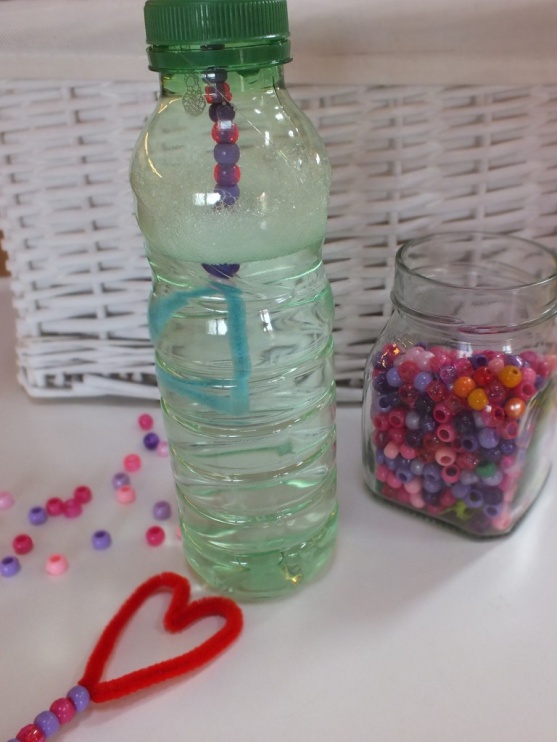 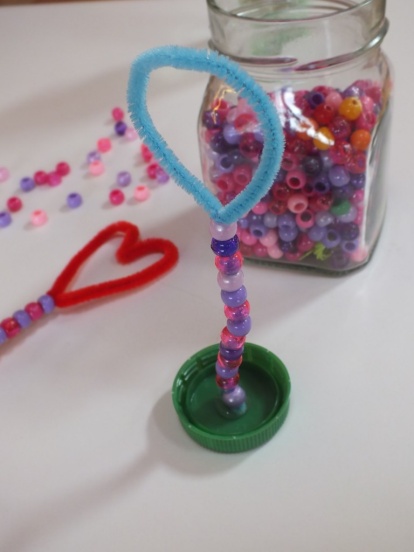 